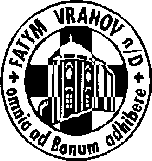 FATYM Vranov nad Dyjí, Náměstí 20, 671 03 Vranov nad Dyjí;515 296 384, email: vranov@fatym.com; www.fatym.comBankovní spojení: Česká spořitelna č.ú.:1580474329/08006. 8. neděle svátek Proměnění Páně 7,30 Štítary – mše svatá 7,30 Vratěnín – mše svatá 9,00 Plenkovice – mše svatá 9,15 Vranov – mše svatá; 14,00 Předání venkovní Křížové cesty veřejnosti – pan Šmoldas10,15 Olbramkostel – mše svatá11,11 Lančov –  mše svatá 7. 8. pondělí sv. Sixta II., papeže a druhů, mudčedníků16,00 Vratěnín – mše svatá19,30 Vranov pláž – restaurace Štika – předposlední mše svatá – pěší jdou od Vranov. kostela v 18,308. 8. úterý památka sv. Dominika, kněze15,00 Vranov – mše svatá18,06 Štítary – mše svatá19,00 Vranov – fkl pěvecký koncert s kytarou skupina Fragmenta musicae caelestis9. 8. středa svátek sv. Terezie Benedikty od Kříže, mučednice, patronky Evropy17,00 Šumná  – svatá půlhodinka18,00 Lančov – mše svatá10. 8. čtvrtek svátek sv. Vavřince, jáhna a mučedníka17,00 Vranov – mše svatá18,00 Šumná – mše svatá11. 8. pátek památka sv. Kláry, panny8,00 Vranov – mše svatá16,30 Olbramkostel – mše svatá18,06 Štítary – mše svatá12. 8. sobota sv. Jany Františky de Chantal, řeholnice9,30 Vranov – mše svatá18,00 Zadní Hamry –  mše svatá19,30 Vranov – hodinová adorace před Nejsv. Svátostí za duchovní povolání13. 8. neděle 19. v mezidobí 7,30 Štítary – mše svatá 7,30 Vratěnín – mše svatá 8,00 Plenkovice – poutní mše svatá ke sv. Vavřinci9,30 Vranov – poutní mše svatá k Panně Marii a žehnání nové křížové cesty Mons. V. Cikrlem10,15 Olbramkostel – mše svatá---- Lančov – tentokrát bohoslužba není – doporučujeme 9,30 mše ve Vranově nebo pak na Šumné11,30 Šumná – mše svatá 15,00 Vratěnín Ludňa – mariánská pobožnostHeslo: Bohu vzdávám chválu, dík za každičký okamžik. Každé pondělí do 14.8. (včetně)  jsou mše svaté na pláži v 19,30 na restauraci Štika.Probíhají FATYMské tábory-jsme vděčni za materiální pomoc i modlitbu. 8. 8. FKL koncert FRAGMENTA MUSICAE CAELIS – pěvecký folkové pohlazení, 12. 8. v 19,30 Vranov kostel adorace za duchovní povolání 13. 8. Vranov v 9,30 poutní mše svatá a žehnání křížové cesty Mons. Vojtěch Cikrle, 13. 8. Vratěnín Ludňa v 15,00 mariánská pobožnost, 16. 8. FKL koncert Petra Kujalová v 19,00 varhanní - Štítary, 17. 8. Olbramkostel koncert fkl v 19,00 Musica da Chiesa; 20.8. 9h Žerůtky a v 15h Mešovice